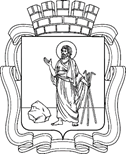 РОССИЙСКАЯ ФЕДЕРАЦИЯКемеровская областьПрокопьевский городской округПРОКОПЬЕВСКИЙ ГОРОДСКОЙ СОВЕТ НАРОДНЫХ ДЕПУТАТОВ7-го созыва(4-я сессия)Решение № 026  от 23 ноября 2023г.принято Прокопьевским городскимСоветом народных депутатов23.11.2023О внесении изменения в решение Прокопьевского городского Совета народных депутатов от 27.11.2014 № 140 «Об установлении земельного налога на территории Прокопьевского городского округа»Руководствуясь статьей 16 части первой Налогового кодекса Российской Федерации, главой 31 части второй Налогового кодекса Российской Федерации, статьей 16 Федерального закона от 06.10.2003 № 131-ФЗ «Об общих принципах организации местного самоуправления в Российской Федерации», Прокопьевский городской Совет народных депутатовРешил:1. Внести в решение Прокопьевского городского Совета народных депутатов от 27.11.2014 № 140 «Об установлении земельного налога на территории Прокопьевского городского округа» (в редакции решений   от 30.06.2015 № 232,            от 26.11.2015 № 269, от 27.10.2017 № 476, от 23.11.2018 № 028, от 14.02.2019 № 61, от 13.11.2020 № 224, от 25.12.2020 № 228, от 24.11.2022 № 454, от 23.03.2023                       № 487) изменения, дополнив подпункт 4.1 пункта 4 подпунктом 4.1.11 следующего содержания:«4.1.11. граждане, принимающие участие в специальной военной операции,                 к которым относятся:граждане, призванные на военную службу по мобилизации в Вооруженные Силы Российской Федерации; граждане, проходящие военную службу в Вооруженных Силах Российской Федерации по контракту, или граждане, находящиеся на военной службе (службе) в войсках национальной гвардии Российской Федерации, в воинских формированиях и органах, указанных в пункте 6 статьи 1 Федерального закона от 31.05.1996 № 61-ФЗ «Об обороне», при условии их участия в специальной военной операции;граждане, заключившие контракт о добровольном содействии                                        в выполнении задач, возложенных на Вооруженные Силы Российской Федерации.Льгота распространяется на земельные участки для личных нужд,                                    не связанных с осуществлением предпринимательской и иной приносящей доход деятельности.Льгота предоставляется на основании документов, подтверждающих право                       на налоговую льготу: справка с места прохождения военной службы военнослужащих, подтверждающая участие указанных лиц в проведении специальной военной операции, либо справка, выданная военным комиссариатом, находящимся на территории муниципального образования «Прокопьевский городской округ Кемеровской области - Кузбасс», о том, что гражданин призван на военную службу по мобилизации в Вооружённые Силы Российской Федерации.»2. Настоящее решение подлежит опубликованию в газете «Шахтерская правда», вступает в силу после его официального опубликования, распространяет свое действие на правоотношения, возникшие с 1 января 2023 года, и принимается при уплате земельного налога за налоговые периоды 2022 и 2023 годы.3. Контроль за исполнением настоящего решения возложить на комитеты Прокопьевского городского Совета народных депутатов по вопросам бюджета, налоговой политики и финансов (И.В. Скиндер), по вопросам социальной политики (Е.Ю. Пудов).         Председатель Прокопьевского городского Совета народных депутатов                                                            З.А. Вальшина        Главагорода  Прокопьевска                                                             М.А. Шкарабейников23 ноября 2023 (дата подписания)   